GEMEINDE EBERSDORF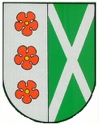 Bezirk Hartberg-Fürstenfeld / Steiermark / ÖsterreichTel.: 03333/ 2341-0  oder 0664/130 30 86            FAX.: 03333/2341-4           E-Mail: gde@ebersdorf.gv.at         Homepage: www.ebersdorf.euMitteilungnach § 21 Steiermärkisches Baugesetz(meldepflichtige Bauvorhaben)HINWEIS: Bitte füllen Sie alle Felder korrekt aus. Die mit einem * gekennzeichneten Felder sind verpflichtend auszufüllen. Für alle Datumseingaben gilt das Format „TT.MM.JJJJ“. Sie können das Formular direkt am Bildschirm ausfüllen und danach ausdrucken. Angaben zu den Bauwerbern/innenOrt des BauvorhabensArt des BauvorhabensBeschreibung des Bauvorhabens (Material, Farbe, Größe usw.) Raum für eventuelle Fotos, Skizzen, Lagepläne usw.Erforderliche Unterlagen Für die Änderung oder Erweiterung von Garagen für Krafträder oder Kraftfahrzeuge bis zu einer bebauten Fläche von 40 m² (§ 21 Abs. 2 Z 1) und für die Errichtung oder Erweiterung von Hauskanalanlagen (§ 21 Abs. 2 Z 3)	Lageplan 	Grundrisse und Schnitte	eine Bestätigung eines/einer befugten Planverfassers/in über die Einhaltung der bautechnischen AnforderungenDatum und Unterschrift der Bauherren/innenFamilienname/Firma *TitelVorname *Adresse *Haus-Nr. *Ort *PLZ *Telefon MobilFaxE-Mail Straße *Nr. *KG *Gst. Nr. EZGst. Nr. EZDatum Unterschrift